25/05 RM 03451Hardware e SoftwareATIVIDADE – PÁGINA: 281) O que é um HARDWARE? Dê 03 exemplos:Hardware   é   a  parte    fisica  de   um Computador,  monitor ;  teclado  e  moura2) O que é um SOFTWARE? Dê 02 exemplos        INSTRUÇOES   ESCRITAS  PARA   SEREM  INTEPRETADAS  POR  UM  COMPUTADOR  COMO  OBJETIVO  DE  EXECUTARTAREFAS	                                                                                                                                                                                                                                              3) Escreva (S) para SOFTWARE e (H) para HARDWARE: ( )                          ( )                             ( )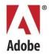 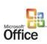 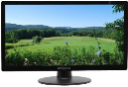 ( )                           ( )                          ( )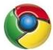 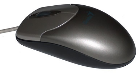 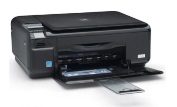 